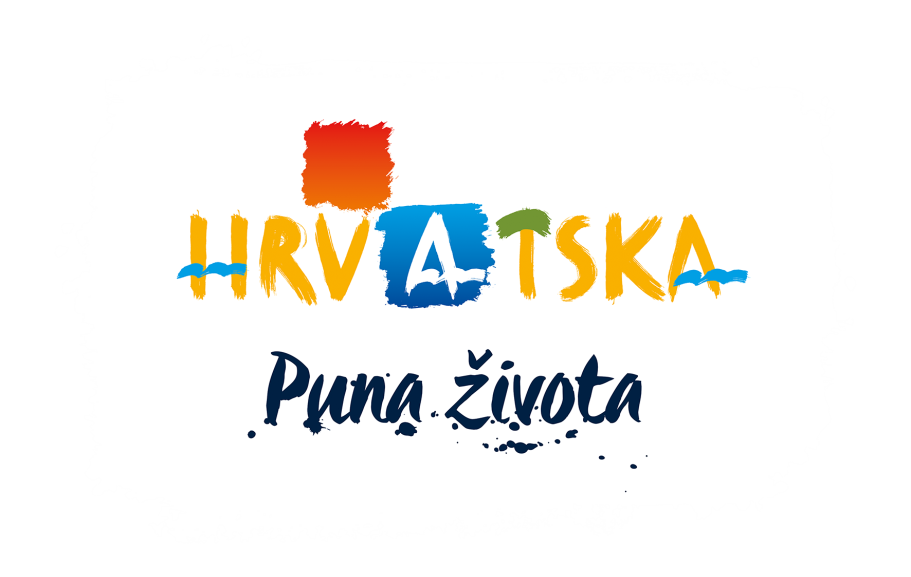 RED LETENJA HRVATSKIH ZRAČNIH LUKA U SEZONI „LJETO 2023.“HRVATSKA TURISTIČKA ZAJEDNICANapomenaPregled ljetnog reda letenja za sezonu 2023. (razdoblje od kraja ožujka do kraja listopada) sačinjen je temeljem podataka hrvatskih zračnih luka dostavljenih u razdoblju druge polovice ožujka/početka travnja 2023.Uslijed činjenice da do promjena u pogledu redova letenja zrakoplovnih prijevoznika (ukidanje postojećih ili dodavanje novih linija, smanjenje ili povećanje frekvencija) dolazi kontinuirano, predmetni pregled treba smatrati isključivo okvirnom informacijom, tj. generalnim indikatorom planirane direktne zrakoplovne povezanosti Hrvatske i ostatka Europe/svijeta. SažetakU ljetnom redu letenja najveći broj linija prema inozemstvu imat će ZL Split (32%), zatim slijedi ZL Franjo Tuđman Zagreb (30%), a potom slijede ZL Dubrovnik (22%) i ZL Zadar (12%).Gledano prema emitivnim tržištima, najveći broj direktnih zrakoplovnih linija povezivat će Hrvatsku s Njemačkom (19%), a zatim slijede UK (12%), Francuska (6%), Nizozemska (5%) i Italija (5%).Hrvatska će u ljetnom redu letenja biti povezana sa 130 stranih gradova odnosno desetak više nego li tijekom ljetnog reda letenja za sezonu 2022. Najveći broj linija planira se između Londona i hrvatskih zračnih luka, zatim slijede Frankfurt, München, Beč i Amsterdam. S druge strane, najveći intenzitet prometa gledano prema broju operacija očekuje se između Frankfurta i hrvatskih zračnih luka (oko 4.300 dolaznih i odlaznih letova), zatim Münchena (3.700), Beča (3.500) i Londona (3.100).Prema broju operacija na linijama u inozemstvu, najveći broj operacija planiraju nacionalni zrakoplovni prijevoznik Croatia Airlines (18%) i RyanAir (18%), zatim slijede EasyJet (11%), Eurowings (6%) i Lufthansa (5%).Ukupan broj planiranih operacija putničkih zrakoplovaPrema preliminarnim redovima letenja hrvatskih zračnih luka, tijekom ljetnog reda letenja (odnosi se na letove u razdoblju od kraja ožujka do kraja listopada) moguće je sveukupno očekivati približno 82.000 operacija putničkih zrakoplova u hrvatskim zračnim lukama (od navedene brojke, približno 12.000 operacija odnosi se na domaće linije, tj. poveznice između hrvatskih zračnih luka, dok se približno 70.000 odnosi na planirane operacije prema stranim zračnim lukama) što bi u odnosu na red letenja ljeto 2022., ukoliko dođe do realizacije svih planiranih linija, moglo predstavljati dvoznamenkasto postotno povećanje broja zrakoplovnih operacija.Najveći broj sveukupnih operacija putničkih operacija (RH + inozemstvo) u promatranom razdoblju planiran je za ZL Zagreb (31%) i ZL Split (30%), a potom slijede ZL Dubrovnik (22%) i ZL Zadar (11%).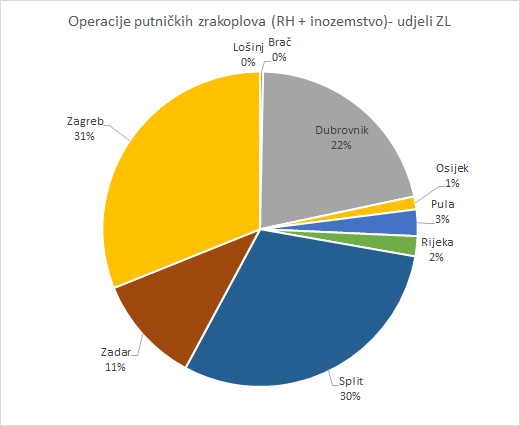 Najveći broj operacija putničkih operacija na relacijama samo prema inozemstvu (bez relacija unutar RH) u promatranom razdoblju planiran je za ZL Split (32%) i ZL Zagreb (30%), a potom slijede ZL Dubrovnik (22%) i ZL Zadar (12%).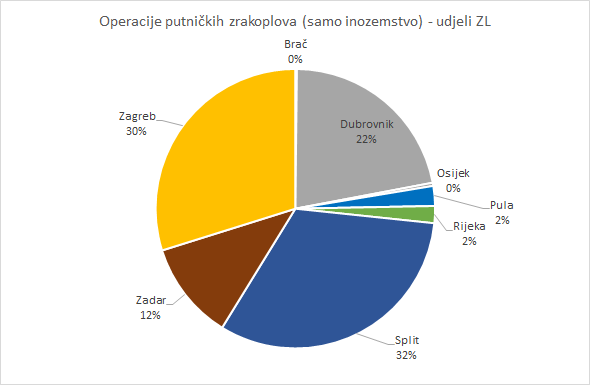 Operacije putničkih zrakoplova prema odredišnim državamaNajveći broj operacija putničkih zrakoplova na linijama prema inozemstvu sveukupno je planiran prema Njemačkoj, UK, Francuskoj i Nizozemskoj. Tijekom ljetne sezone letenja planirane su direktne poveznice Hrvatske sa 38 stranih država, (uglavnom je riječ o poveznicama s državama Europe, dok su poveznice s destinacijama na drugim kontinentima predviđene za Izrael, Kanadu, Katar, SAD i UAE).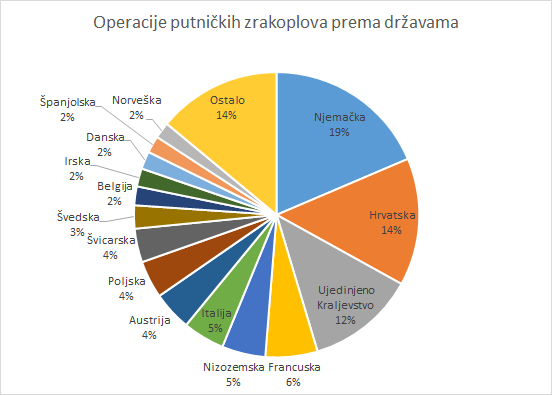 Zračna luka ZagrebTijekom ljetnog reda letenja najviše operacija putničkih zrakoplova iz/prema ZL Zagreb planirano je na relacijama između Njemačke, Nizozemske, Švicarske, Austrije i UK.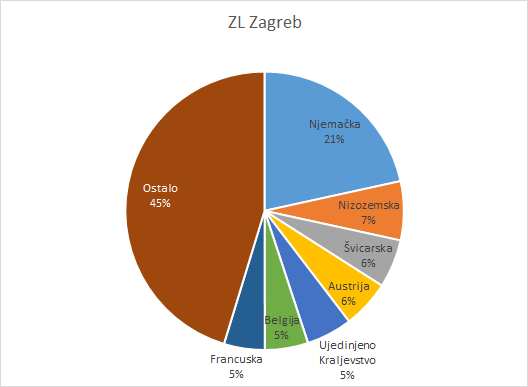 Zračna luka ZadarTijekom ljetnog reda letenja najviše operacija putničkih zrakoplova iz/prema ZL Zadar planirano je na relacijama između Njemačke, Poljske, UK, Italije i Austrije.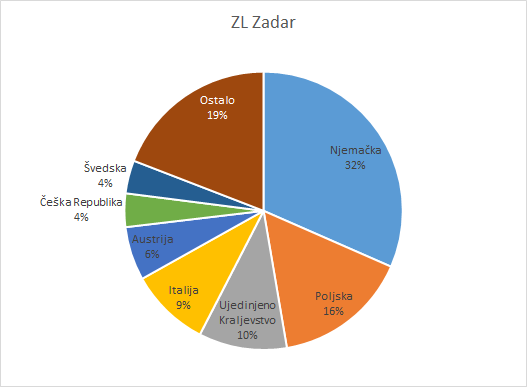 Zračna luka SplitTijekom ljetnog reda letenja najviše operacija putničkih zrakoplova iz/prema ZL Split planirano je na relacijama između Njemačke, UK; Francuske, Nizozemske i Italije.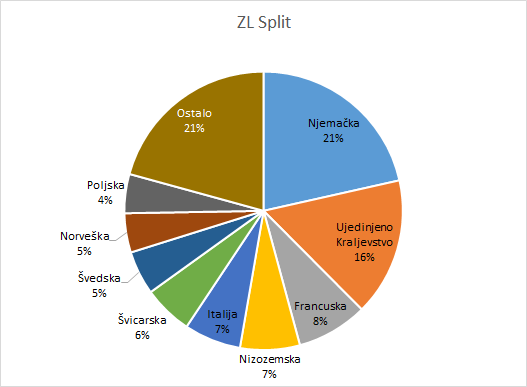 Zračna luka RijekaTijekom ljetnog reda letenja najviše operacija putničkih zrakoplova iz/prema ZL Rijeka planirano je na relacijama između Njemačke, UK, Nizozemske i Belgije.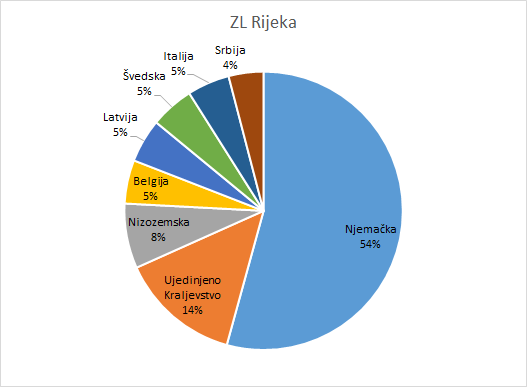 Zračna luka PulaTijekom ljetnog reda letenja najviše operacija putničkih zrakoplova iz/prema ZL Pula planirano je na relacijama između UK, Njemačke, Nizozemske, Danske i Švicarske.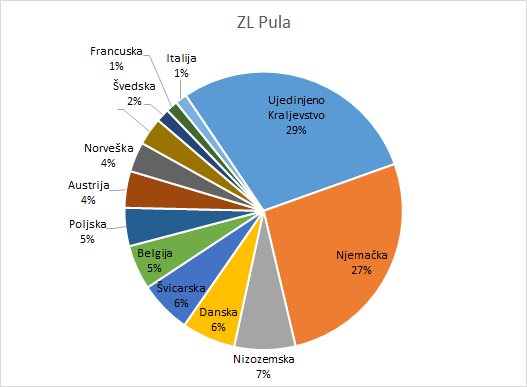 Zračna luka OsijekTijekom ljetnog reda letenja, ZL Osijek biti će povezana s Njemačkom i UK.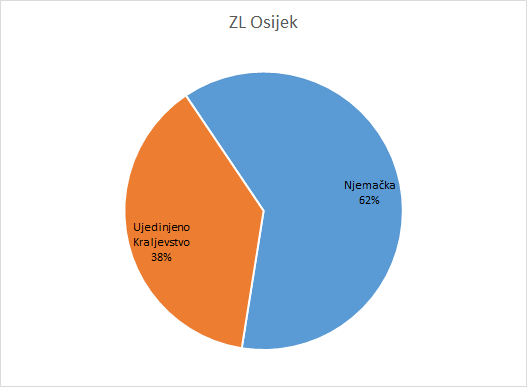 Zračna luka DubrovnikTijekom ljetnog reda letenja najviše operacija putničkih zrakoplova iz/prema ZL Dubrovnik planirano je na relacijama između UK, Njemačke, Francuske, Austrije i Italije.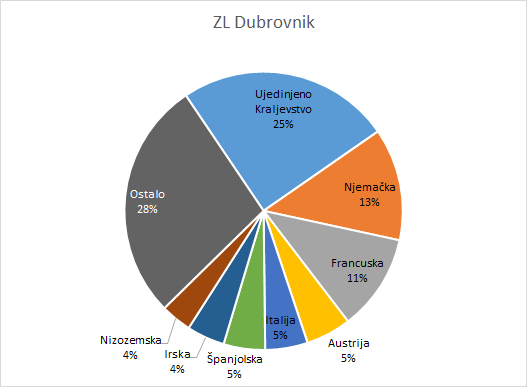 Zračna luka BračTijekom ljetnog reda letenja, bračka zračna luka biti će povezana s Austrijom i Njemačkom.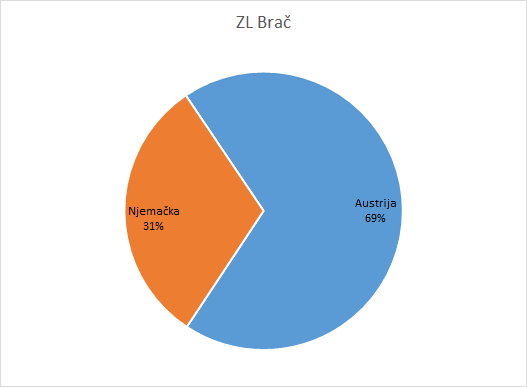 Ukupan broj planiranih operacija putničkih zrakoplova prema stranim gradovimaStrani gradovi za koje je planirana najsnažnija povezanost (u slučaju pojedinih gradova na raspolaganju su letovi prema većem broju zračnih luka) tijekom promatranog razdoblja su London, Frankfurt, Muenchen, Beč, Pariz i Amsterdam. Tijekom ljetne sezone letenja Hrvatska planirane su direktne poveznice sa 130 stranih gradova (desetak više nego li tijekom ljetnog reda letenja za sezonu 2022., a najviše na relacijama prema Švedskoj, gdje će se prema Hrvatskoj ovog ljeta moći letjeti, između ostalog i iz Halmstada, Jönkoppinga, Kalmara, Örebroa, Östersunda i Norrköpinga, dok će kao novost na raspolaganju biti i linije iz estonskog Tallina te grčkog Kosa).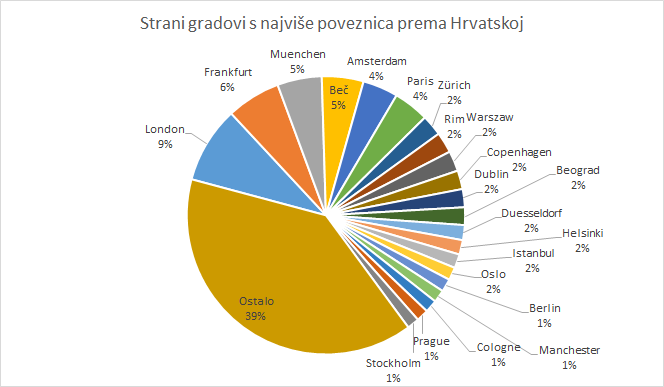 TOP 20 zračnih luka s najvećim brojem planiranih operacija na relacijama s Hrvatskom je u nastavku:Ukupan broj planiranih operacija putničkih zrakoplova prema prijevoznikuSveukupno, na domaćim i stranim relacijama tijekom ljetnog reda letenja najviše operacija planiraju prijevoznici Croatia Airlines, Ryanair, Easyjet, Eurowings i Lufthansa. Sveukupno, planirano je kako će na linijama prema Hrvatskoj realizirati 57 različitih zrakoplovnih prijevoznika (naspram cca. 50-ak koji su planirali letove tijekom usporedivog razdoblja 2022. – neki od „novih“ redovnih, niskotarifnih ili čarter prijevoznika u 2023. su npr. Aeroitalia, Air Connect, Braathens Airlines, Enter Air, Jettime, Peoples Viennaline i dr.)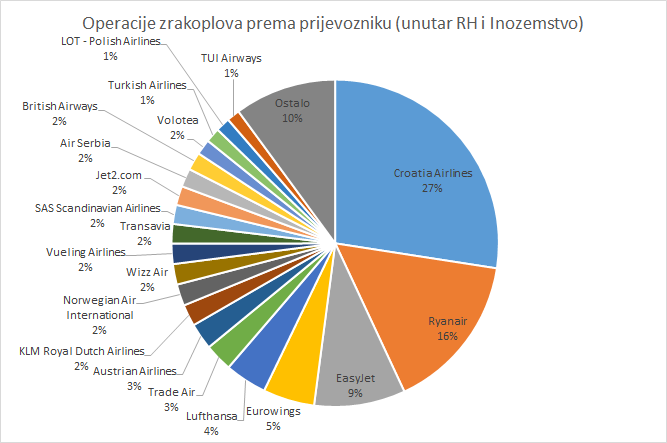 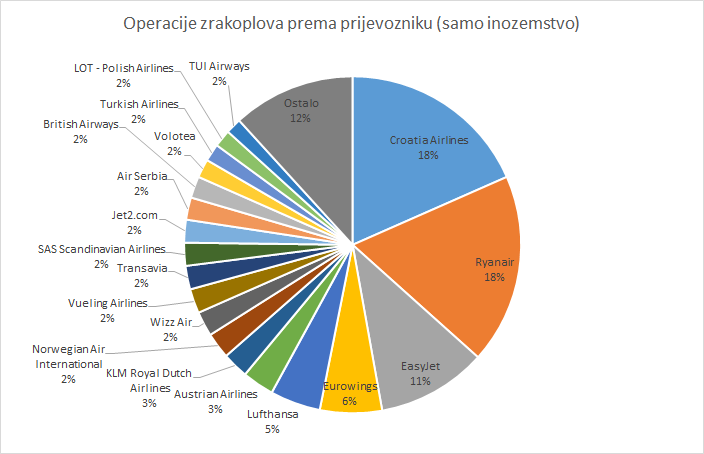 Rekapitulacija planiranih operacija putničkih zrakoplova – svi letoviRBZračna lukaUkupan broj operacija (dolaznih / odlaznih letova)1.  Frankfurt/Main - Frankfurt Airport 4.3492.  Muenchen (Munich) - Franz Josef Strauss 3.7823.  Beč - Vienna International 3.5534.  London - Gatwick 3.1315.  Amsterdam - Amsterdam Airport Schiphol 3.0066.  Paris - Charles de Gaulle 2.0927.  Zurich (Zürich) - Kloten 1.7848.  Rim - Fuimicino 1.7729.  Copenhagen - Copenhagen Airport 1.58710.  Dublin - Dublin International Airport 1.55011. Warsaw - Frédéric Chopin 1.50812. Beograd - Nikola Tesla International 1.49913. London - Stansted 1.28514. Duesseldorf - Düsseldorf International Airport 1.27715. Helsinki - Vantaa 1.23516. Istanbul - Istanbul Atatürk Airport 1.18017. London - Heathrow 1.17318. Berlin 1.09719. Manchester 1.07820. Cologne - Cologne Airport 1.072Država/Grad (ZL) ino/RHBračDubrovnikOsijekPulaRijekaSplitZadarZagrebTotalAustrija8880669101249811683641Beč - Vienna International80669101249811683553Graz4646Linz - Hoersching4242Belgija134847014326410531748Antwerp4141Brussels South Charleroi Airport8470218372744Brussels - Brussels Airport13410246681963Bosna i Hercegovina962962Mostar156156Sarajevo806806Bugarska170123194Sofia - Vrazhdebna70123193Varna11Cipar186186Paphos186186Crna Gora124124Podgorica124124Češka Republika3244053111040Prague - Václav Havel Airport (formerly Ruzyne)3244053111040Danska190101820684601639Aarhus5252Copenhagen - Copenhagen Airport190101820164601587Estonija104104208Tallinn - Ulemiste104104208Finska492530891241235Helsinki - Vantaa492530891241235Francuska17202218602569924850Beauvais–Tillé Airport52124176Bordeaux - Bordeaux Airport1449652292Lille - Lille Airport5656Lyon - Lyon-Saint Exupéry Airport 158296454Marseille - Marseille Provence Airport10696150352Nantes - Nantes Atlantique Airport190112302Paris - Charles de Gaulle5642263628682092Paris - Orly464472936Toulouse - Blagnac Airport9496190Grčka5021064901098Atena - Elefthérios Venizélos International AirportAtena - Elefthérios Venizélos International Airport502106172780Corfu124124Kos7070Saloniki124124Hrvatska124219382761631021391086456611861Brač124124DBV/SPU9393Dubrovnik3313617491918Osijek6212812424460372990Pula128302186616Rijeka1241286260374Split48916391732SPU/DBV9393Zadar64302496862Zagreb186186Zagreb - Franjo Tuđman Airport124200338516976644873Irska676519983481641Cork8888Dublin - Dublin International Airport588516983481550Shannon (Limerick)33Island2323Reykjavik - Keflavik International2323Italija756226814897448063885Bari5050Bergamo/Milan - Orio Al Serio68262310640Bologna7171Bologna - Forli2424Bolzano Airport3636Brindisi124124Milan - Malpensa223160383Naples - Naples Capodichino Airport22222222124590Pisa - Galileo Galilei104104Rim - Fuimicino478994522481772Turin7171Venice - Marco Polo2020Izrael216216Tel Aviv - Ben Gurion International216216Kanada9696Toronto - Toronto Pearson International Airport9696Katar438438Doha - Doha International Airport438438Latvija887088246Riga887088246Litva10874182Vilnius10874182Luksemburg485098Luxembourg485098Mađarska104104Budapest - Budapest Ferihegy International AirportBudapest - Budapest Ferihegy International Airport104104Makedonija90592682Skopje90592682Malta274274Luga274274Nizozemska552115104156328414324050Amsterdam - Amsterdam Airport Schiphol3922012444213083006Eindhoven10488124316Maastricht/Aachen3636Rotterdam16095319118692Norveška2405610251861507Bergen18142160Kristiansand1212Oslo - Oslo Airport, Gardermoen18856671915Oslo - Sandefjord186186Stavanger34124158Trondheim7676Njemačka40200215843375048412522451515261Berlin92551365742401097Bremen - Bremen Airport (Flughafen Bremen)5252Cologne - Cologne Airport (Flughafen Köln/Bonn)11434563083122481072Dortmund8383Duesseldorf - Düsseldorf International Airport90611067461281461277Frankfurt/Hahn70186256Frankfurt/Main - Frankfurt Airport (Rhein-Main-Flughafen)Frankfurt/Main - Frankfurt Airport (Rhein-Main-Flughafen)83610894104421820494349Hamburg - Fuhlsbuettel4488332135599Karlsruhe-Baden - Soellingen250186436Kassel22Memmingen Airport236186422Muenchen (Munich) - Franz Josef Strauss4078615888194127216410803782Muenster/Osnabrueck5252Nürnberg (Nuremberg)227227Stuttgart - Echterdingen403376482114248993Weeze Airport54322186562Poljska51672102412586783548Copernicus Airport Wrocław 8454216354Gdansk90154244Katowice Wojciech Korfanty Airport7236142250Krakow (Cracow) - John Paul II International AirportKrakow (Cracow) - John Paul II International Airport132225357Lublin130130Poznan, Lawica3650286372Rzeszów–Jasionka Airport116116Warsaw Modlin Airport217217Warsaw - Frédéric Chopin360426446781508Rumunjska1569056302Bucharest - Henri Coandă International Airport1569056302SAD148148New York - Newark (NJ)148148Slovačka28186214Bratislava - M. R. Štefánik Airport28186214Srbija2205256226768691499Beograd - Nikola Tesla International2205256226768691499Španjolska740397105621709Barcelona3502572294903Leon Airport22Madrid - Barajas Airport390140144674Malaga124124Salamanca Airport11Valladolid55Švedska122257011483074342106Åre Östersund Airport1313Gothenburg (Göteborg) - Landvetter254148186588Halmstad City Airport99Jönköping (Jonkoping) - Axamo Airport1515Kalmar1212Karlstad1010Lulea1818Malmo (Malmö) - Malmö Airport248248Norrkoeping2727Oerebro1515Ornskoldsvik77Skelleftea1010Stockholm - Arlanda1222570739701026Umea88Vaexjoe1189100Švicarska46598129210411783137Altenrhein232447Basel404443880248850Geneva - Geneva-Cointrin International Airport132324456Zurich (Zürich) - Kloten293315309301784Turska3128881200Antalya2020Istanbul - Istanbul Atatürk Airport3128681180Ujedinjeni Arapski Emirati78434512Dubai - Dubai International Airport78434512Ujedinjeno Kraljevstvo3798974691943618819111510110Belfast - Belfast International Airport48452Birmingham - Birmingham International Airport262449652454Bournemouth7070Bristol27654346676Cardiff - Cardiff Airport5252Edinburgh - Edinburgh Airport2424868358Glasgow52102154Leeds/Bradford1749270336Liverpool7070London - City Airport4646London - Gatwick1518184124118112043131London - Heathrow160194425521173London - Luton14248709899London - Stansted2349774701542224341285Manchester43246398771251078Newcastle10270172Nottingham - East Midlands104104Total252175181082223416922462790742549581974